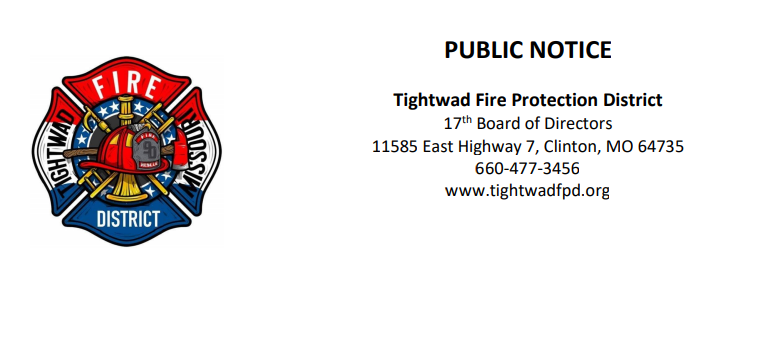 The 17th Board of Directors of the Tightwad Fire Protection District will meet: Special MeetingTightwad Fire Protection DistrictMeeting of the 17th Board of DirectorsThursday, February 2nd, 2023, at 6:00 pmTightwad Fire Hall11585 East Highway 7, Clinton, MO 64735660-477-3456www.tightwadfpd.org